CAPAIAN PROGRAM KERJA SUBBAG PENDIDIKAN DAN PENGEMBANGAN RSJD dr. AMINO GONDOHUTOMO PROVINSI JAWA TENGAHTAHUN 2023Pelaksanaan kegiatan Studi BandingKunjungan SMP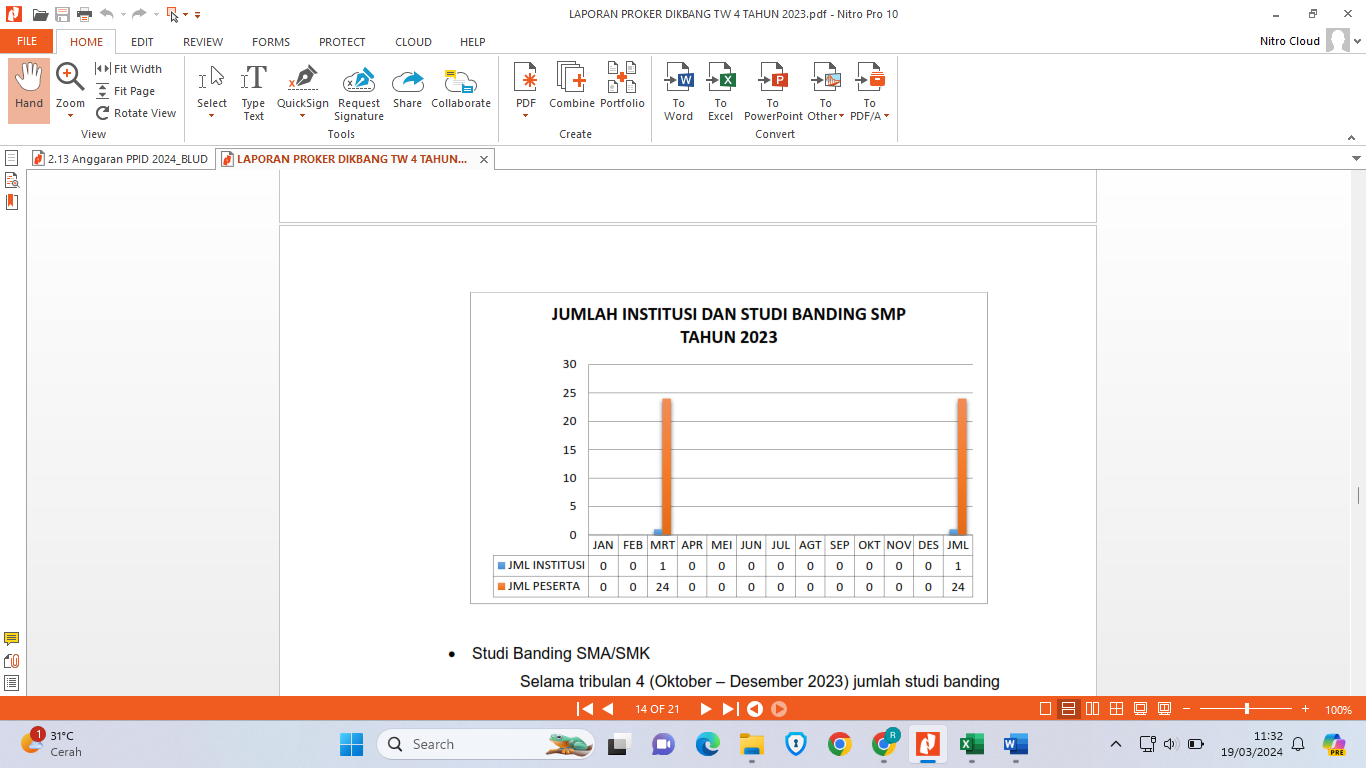 Studi Banding SMA/SMK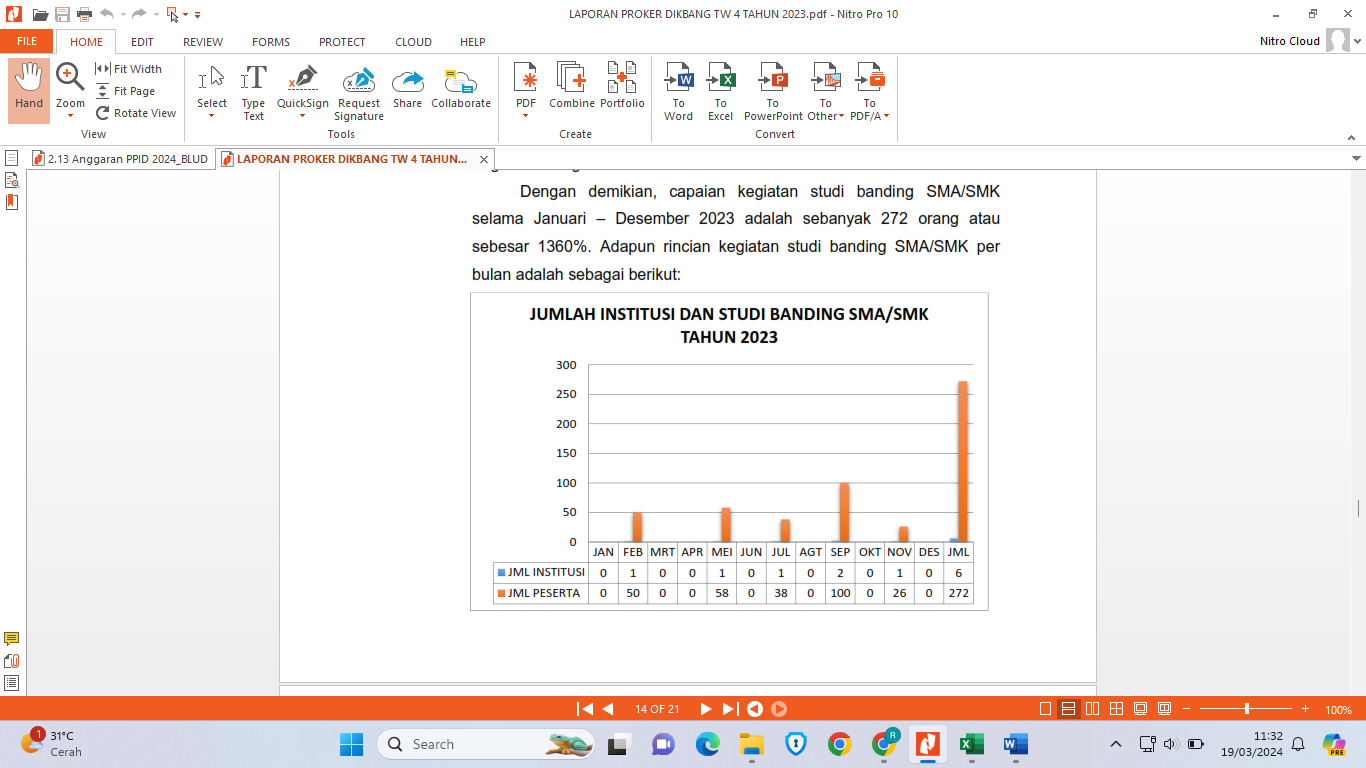 Studi Banding Mahasiswa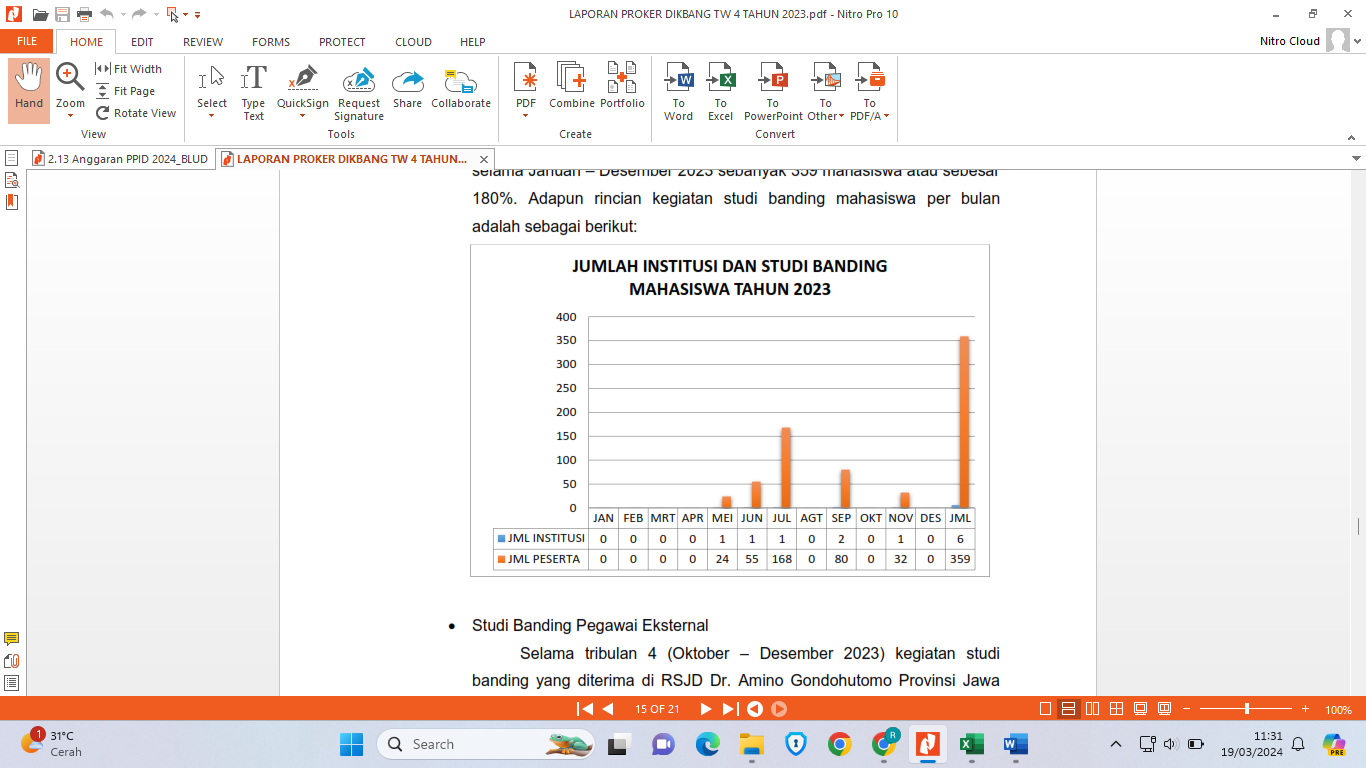 Studi Banding Pegawai Eksternal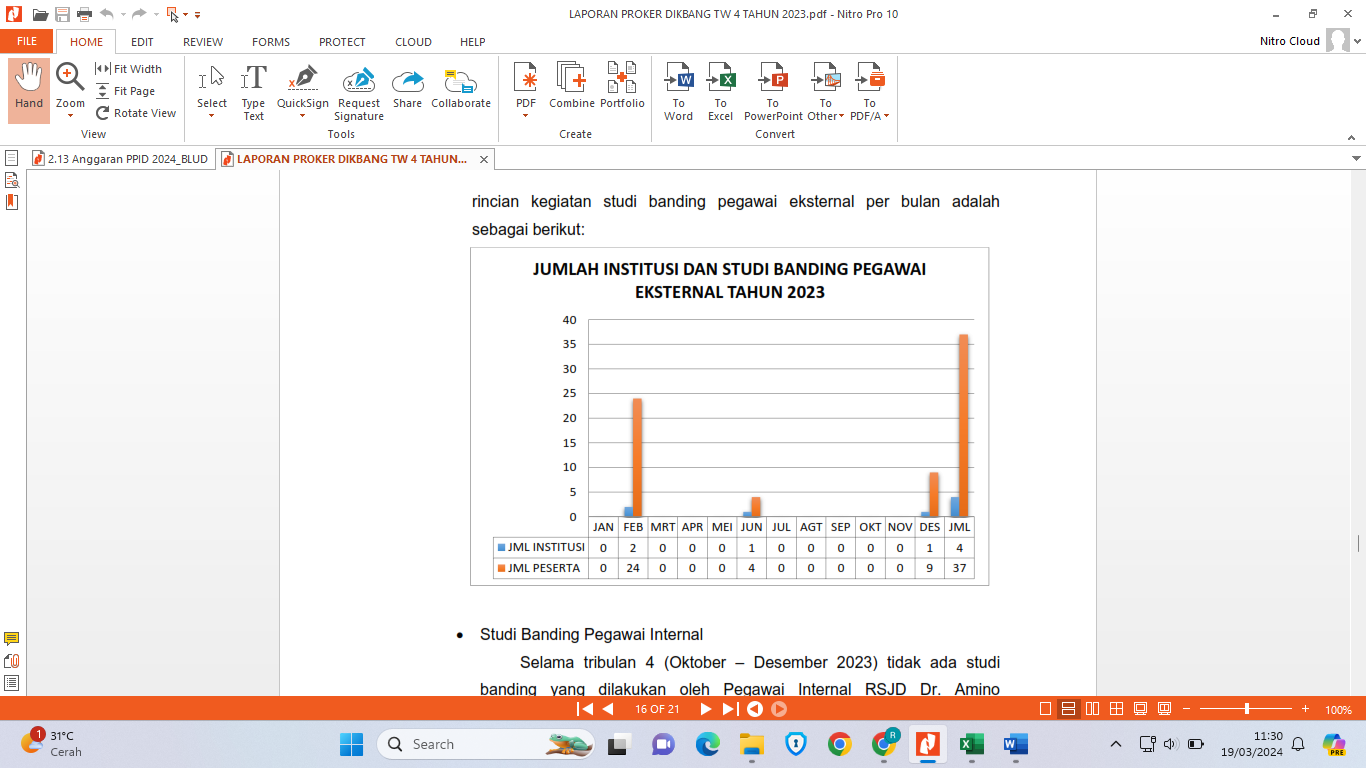 Studi Banding Pegawai Internal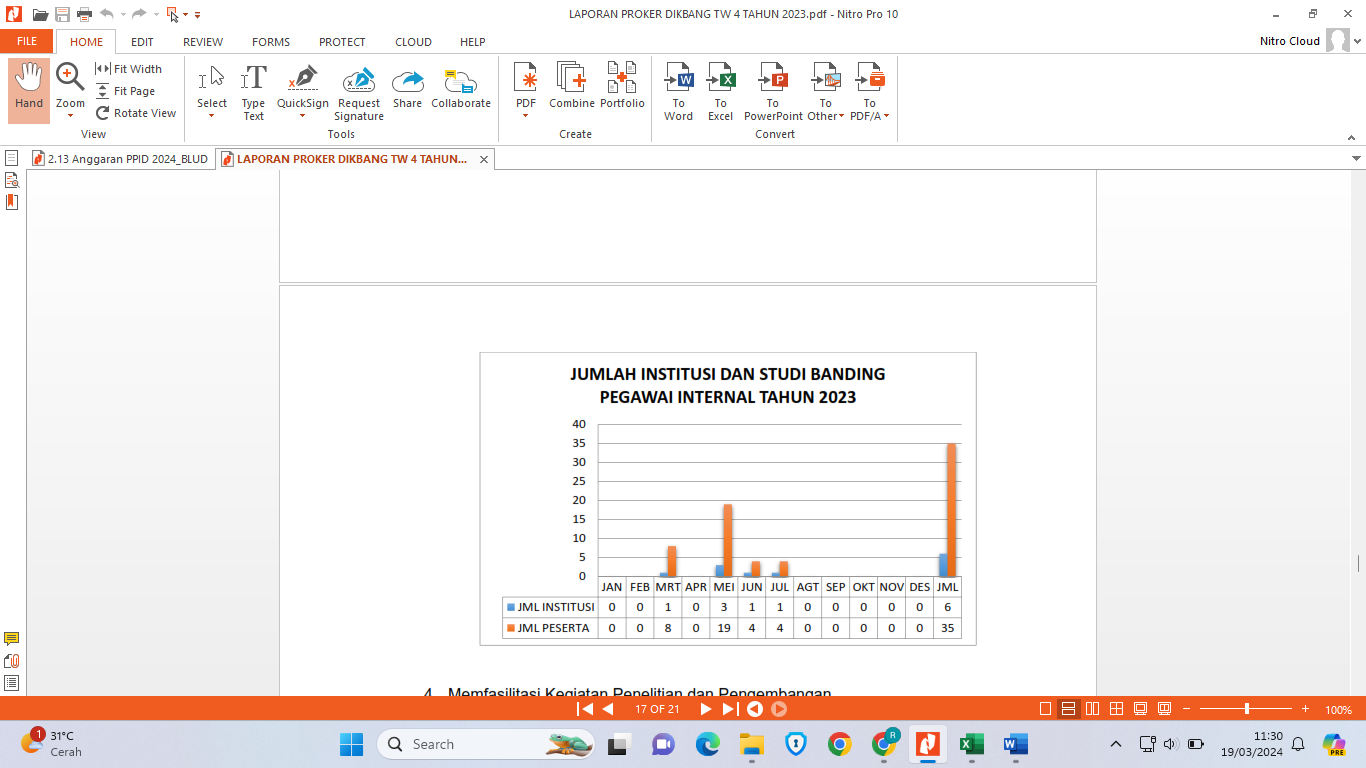 